          ПРОТОКОЛ № заседание Конкурсной комиссии по отбору субъектов малого и среднего предпринимательства, претендующих на получение финансовой поддержки24 ноября 2016 г.                                                                               городская Администрация                                  Председатель комиссии: С.В. Корнилов						Секретарь:  С.В. ГульПрисутствовали: В.А. Братына,  И.А. Бутакова, С.А. Дадычин, Г.Н. Седых ПОВЕСТКА ДНЯРассмотрение заявок по отбору субъектов малого и среднего предпринимательства, претендующих на получение субсидий (грантов) из бюджета МО «Город Мирный». Слушали: С.В. Гуль - из 6 (шести) членов конкурсной комиссии присутствуют 5 (пять) членов с правом голоса.Предлагаю начать заседание конкурсной комиссии. Информация о начале приема заявлений на предоставление финансовой поддержки субъектам малого и среднего предпринимательства  размещена на официальном сайте городской Администрации www.gorodmirny.ru. Прием заявок осуществлялся в отделе по отраслевым вопросам городской Администрации с 10 октября до 10 ноября 2016 г. В соответствии с Постановлением городской Администрации от 27.11.2014 № 739 «Об утверждении муниципальной целевой программы «Развитие малого и среднего предпринимательства в МО «Город Мирный» на 2015-2019 годы», Постановлением  городской Администрации от 21.10.2016 г. № 1171 «Об утверждении Порядка предоставления финансовой поддержки в форме субсидии (гранта) субъектам малого и среднего предпринимательства», Административными регламентами.	Приоритетными видами деятельности развития малого и среднего предпринимательства, являются:	 Пищевая и перерабатывающая промышленность:	- производство хлеба и хлебобулочных изделий;	- переработка молочной продукции;	- производство полуфабрикатов.	Социально значимые услуги:	- услуги парикмахерских на окраинах города;	- ремонт и пошив обуви;	- ремонт и пошив одежды;	- изготовление и ремонт мебели;	- химчистка и крашение;	- ремонт жилья.	Производство строительных материалов:	- производство шлакоблоков, кирпичей, плит и др.;	- производство пиломатериалов.	Оказание услуг по эксплуатации жилья и объектов инфраструктуры жилищно-коммунального хозяйства.	Утилизация ТБО и переработка вторичного сырья.	Производство традиционных сувениров.Общая сумма к распределению по настоящему отбору составляет 600 тысяч рублей.	В 2016 установлен следующий размер субсидий: 	1) предоставление субсидий (грантов) субъектам малого и среднего предпринимательства, начинающим собственное дело, до 200 (двухсот) тысяч  рублей;	2) поддержка субъектов малого и среднего предпринимательства в области подготовки, переподготовки и повышения квалификации кадров, получения консультационных услуг -  до 50 (пятидесяти) тысяч рублей;	3) субсидирование части затрат, понесенных субъектами малого и среднего предпринимательства на модернизацию (приобретение и обновление) производственного оборудования, связанного с производством продукции, а также связанного с оказанием бытовых услуг - до 300 (трехсот) тысяч рублей;	4) субсидирование части затрат, понесенных субъектами малого и среднего предпринимательства, занятыми в сфере производства продукции, на арендную плату за имущество, используемое в производственном процессе субъектами малого и среднего предпринимательства – до 50 (пятидесяти) тысяч рублей.	Получателями субсидий являются субъекты малого и среднего предпринимательства, представившие пакет документов согласно Порядку предоставления финансовой поддержки субъектам малого и среднего предпринимательства  из бюджета МО «Город Мирный». 	Субсидии не предоставляются субъектам малого и среднего предпринимательства: - непредставление документов, указанных в п. 2.7. Административных  регламентов;представление заявителем недостоверных сведений;в случае если субъект малого и среднего предпринимательства осуществляет свою деятельность  в сфере игорного бизнеса;наличие у заявителя задолженности по уплате налогов и сборов;возбуждение в отношении заявителя арбитражным судом дела о несостоятельности (банкротстве). Для участия в отборе представлено: 15 заявок от субъектов малого и среднего предпринимательства с запрашиваемой субсидией на общую сумму 5 545 941,96 руб., а именно:Согласно Порядку, утвержденному Постановлением городской Администрации от  21.10.2016 № 1171, были проверены документы, представленные субъектами малого и среднего предпринимательства для участия в отборе на соответствие требованиям Постановления.В ходе рассмотрения документов выяснилось, что у субъекта малого и среднего предпринимательства ООО «ТК - Мирный»  в лице генерального директора  Платоновой Галины Викторовны имеется задолженность по представленной Межрайонной инспекцией Федеральной  налоговой  службой  России  № 1 по РС (Я) справки об исполнении налогоплательщиком (плательщиком сбора, налоговым агентом обязанности по уплате налогов, сборам, взносам, пеней штрафов, процентов), что не соответствует Порядку предоставления финансовой поддержки и муниципальной целевой программе «Развитие малого и среднего предпринимательства в МО «Город Мирный» на 2015-2019 годы».		Предлагаю приступить к рассмотрению заявок по каждому претенденту отдельно по направлениям финансовой поддержки.   «Предоставление субсидии (гранта) субъектам малого и среднего предпринимательства, начинающим собственное дело».	1.  ИП Проскурин Дмитрий Александрович.	Зарегистрирован в качестве индивидуального предпринимателя в г. Мирном   29.02.2016г. Вид деятельности: выращивание плодовых и ягодных культур. Согласно бизнес – проекту создание новых рабочих мест не планируется. Предприниматель планирует осуществлять деятельность по выращиванию клубники методом гидропоники. Гидропоника – это метод выращивания растений без почвы, при котором все необходимые для питания вещества они получают из водного раствора. Беспочвенный метод позволяет оборудовать практически любое помещение и создать в нем необходимый микроклимат для круглогодичного выращивания растений.
	Собственные расходы предпринимателя составляют 70 320 руб. (документы, подтверждающие расходы представлены согласно Порядку). Субсидия необходима для развития бизнеса. Задолженности по налоговым платежам заявитель не имеет.Критерии:  Создание новых рабочих мест: менее двух единиц - 1 балл.	       		  	 Среднесписочная численность работников: от 1 до 5 – 1 балл.	 	 Всего набранных баллов: 2	2. ИП Борбоева Энгельсина Федоровна.Зарегистрирована в качестве индивидуального предпринимателя в г.Мирном   29.04.2010 г. Заявитель является резидентом РФ и соответствует условиям Порядка оказания финансовой поддержки. Реализация подакцизных товаров согласно выписке отсутствует. Основной вид деятельности: производство головных уборов. Заявитель задолженности по налоговым платежам не имеет. Документы, подтверждающие затраты предоставлены. В 2016 г. приобретено производственное оборудование – оверлог бытовой, лента клеевая, ткань подкладочная, светильник для  швейной машины, швейная машина. Субсидия необходима для возмещения части затрат, в сфере бытовых услуг.	3. Сорокин Иван Александрович.Зарегистрирован в качестве индивидуального предпринимателя в г.Мирном   07.11.2013г. Заявитель является резидентом РФ и соответствует условиям Порядка оказания финансовой поддержки. Реализация подакцизных товаров согласно выписке отсутствует. Основной вид деятельности: производство земляных работ. Заявитель задолженности по налоговым платежам не имеет. Документы, подтверждающие затраты предоставлены. В 2015 г.  приобретено оборудование – гидровращатель импульс, адаптер с упором, шнек с6,(для грунта), бур,шнек, зуб, резец, ковш, палец подвески гидромолота, пика гидромолота. Субсидия необходима для возмещения части затрат, в сфере бытовых услуг.	4. ИП Котелевская Татьяна Владимировна. Зарегистрирована в качестве индивидуального предпринимателя в г.Мирном   03.11.1997 г. Реализация подакцизных товаров согласно выписке отсутствует.  Заявитель является резидентом РФ и соответствует условиям Порядка оказания финансовой поддержки. Основной вид деятельности: производство прочей верхней одежды. Заявитель задолженности по налоговым платежам не имеет. Документы, подтверждающие затраты предоставлены. В 2016 г. приобретено производственное оборудование - швейная машина, производственный стол, электрический привод. Субсидия необходима для возмещения части затрат, в сфере бытовых услуг.	5. ООО «АСБ»  в лице генерального директора Арыку Ивана Ивановича.Зарегистрирован в качестве юридического лица в г. Мирном 06.12.2012 г. Заявитель является резидентом РФ и соответствует условиям Порядка оказания финансовой поддержки. Реализация подакцизных товаров согласно выписке отсутствует.Заявитель задолженность по налоговым платежам не имеет. Основной вид деятельности: монтаж электропроводки и электроарматуры, телекоммуникаций, компьютерной сети и проводки кабельного телевидения, включая оптоволоконные линии связи, спутниковых антенн, осветительных систем, пожарной сигнализации, систем охранной сигнализации, уличного освещения и иного электрооборудования на автомобильных дорогах, выполнение работ по подводке электросетей для подключения электроприборов и прочего оборудования, включая плинтусное отопление. Документы, подтверждающие затраты предоставлены. В 2015 г. приобретено оборудование – молоток отбойный, мойка высокого давления, пистолет продувочный, стабилизатор электромеханический, перфоратор, гайковерт ударный, молоток отбойный, компрессор, аппарат для варки полипропиленовых труб, штроборез.  Субсидия необходима для возмещения части затрат, в сфере бытовых услуг.7. ИП Золотарева Маргарита Игоревна. Зарегистрирована в качестве индивидуального  предпринимателя в г. Мирном 26.09.2013 г. Заявитель является резидентом РФ и соответствует условиям Порядка оказания финансовой поддержки. Реализация подакцизных товаров согласно выписке отсутствует. Основной вид деятельности: образование дополнительное детей и взрослых, имеет дополнительный вид деятельности производство готовых и пищевых продуктов и блюд. Заявитель задолженности по налоговым платежам не имеет. Документы, подтверждающие затраты представлены. В 2015г. приобретено производственное оборудование – печь для пиццы, стеллажи, 2 стола, насадки кондитерские пять штук, сковорода тройное дно 3 штуки, кастрюли, щипцы, ножи, крышки паровые, гастроемкость,  доска разделочная, фритюрница, весы, блендер, ванна моечная, рисоварка. Субсидия необходима для возмещения части затрат, в сфере общественного питания. 8. ИП Соловьева Юлия Романовна.Зарегистрирована в качестве индивидуального  предпринимателя в г. Мирном 26.09.2013 г. Заявитель является резидентом РФ и соответствует условиям Порядка оказания финансовой поддержки. Реализация подакцизных товаров согласно выписке отсутствует. Основной вид деятельности: деятельность рекламных агентств. Заявитель задолженности по налоговым платежам не имеет. Документы, подтверждающие затраты  предоставлены. В 2015г. приобретено производственное оборудование – широкоформатный принтер для изготовления печатной продукции, баннеров. Субсидия необходима для возмещения части затрат, в сфере бытовых услуг.	Возмещение части затрат, понесенных субъектами малого и среднего предпринимательства,  занятым в сфере производства продукции, на арендную плату за имущество, используемое в производственном процессе.	1.ИП Токарь София Петровна.	Зарегистрирована в качестве индивидуального предпринимателя в г. Мирном   25.02.2016 г. Заявитель является резидентом РФ и соответствует условиям Порядка оказания финансовой поддержки. Реализация подакцизных товаров согласно выписке отсутствует. Заявитель задолженности по налоговым платежам не имеет. Основной вид деятельности: деятельность ресторанов и кафе. Предприниматель арендовала помещение для размещения круглогодичного кафе. Документы, подтверждающие затраты согласно договору аренды помещения предоставлены.  К договору  предоставлена квитанция на 102 000 тыс. руб.  Субсидия необходима для возмещения части затрат, за арендную плату за имущество, используемое в производственном процессе.2. ООО  «ТК - Мирный» в лице генерального директора Платоновой Галины Викторовны.Зарегистрирована в качестве юридического лица 11.02.2010 г. Заявитель является резидентом РФ и соответствует условиям Порядка оказания финансовой поддержки. Основной вид деятельности: деятельность ресторанов и услуг по доставке продуктов питания. Согласно предоставленной справке  ИФНС России по РС (Я) заявитель имеет задолженность по налоговым платежам. Документы, подтверждающие затраты согласно договору аренды помещения представлены.  К договору предоставлены платежные поручения на сумму 2 072 460,0 руб. Субсидия необходима для возмещения части затрат, за арендную плату за имущество, используемое в производственном процессе.3. ИП Федченко Виталий Владимирович Зарегистрирован в качестве индивидуального предпринимателя 12.04.2011г. Заявитель является резидентом РФ и соответствует условиям Порядка оказания финансовой поддержки. Реализация подакцизных товаров согласно выписке отсутствует.Основной вид деятельности: Переработка и консервирование рыбы, ракообразных моллюсков. Заявитель задолженность по налоговым платежам не имеет. Документы, подтверждающие затраты в сумме 458 745,00 руб., (договор аренды) представлены. Аренда помещения площадью 128,50 кв.м. расположенного по адресу: г.Мирный,                 ул. Индустриальная, д.3. Субсидия необходима для возмещения части затрат, за арендную плату за имущество, используемое в производственном процессе.4. ИП Самсонова Татьяна Викторовна.Зарегистрирована в качестве индивидуального предпринимателя 27.03.2016г. Заявитель является резидентом РФ и соответствует условиям Порядка оказания финансовой поддержки. Основной вид деятельности: деятельность почтовой связи общего пользования, прочая. Заявитель задолженность по налоговым платежам не имеет.Аренда помещения для осуществления почтовой и курьерской деятельности "DHL" расположенного по адресу:  г.Мирный, Советская ул., д.7, офис 3, площадью 16,0 кв.м. согласно предоставленному договору стоимость аренды в месяц составляет 24 000 тыс.руб. Предоставлен акт об оплате услуг по предоставлению нежилых помещений за январь-июль 2016 г. на общую сумму 92 000 тыс.руб. Субсидия необходима для возмещения части затрат, за арендную плату за имущество, используемое в производственном процессе.	5. ООО «АСБ»  в лице генерального директора Арыку Ивана Ивановича.Зарегистрирован в качестве юридического лица в г. Мирном 06.12.2012 г. Заявитель является резидентом РФ и соответствует условиям Порядка оказания финансовой поддержки. Реализация подакцизных товаров согласно выписке отсутствует.Заявитель задолженность по налоговым платежам не имеет. Основной вид деятельности: Монтаж электропроводки и электроарматуры, телекоммуникаций, компьютерной сети и проводки кабельного телевидения, включая оптоволоконные линии связи, спутниковых антенн, осветительных систем, пожарной сигнализации, систем охранной сигнализации, уличного освещения и иного электрооборудования на автомобильных дорогах, выполнение работ по подводке электросетей для подключения электроприборов и прочего оборудования, включая плинтусное отопление. Аренда помещения по эксплуатации внутриофисного помещения расположенного по адресу:  г. Мирный, 50 лет Октября, д.18, кабинет 102, площадью 16,7 кв.м. согласно предоставленным договорам за 2015 год, стоимость аренды в год составляет 120 624,87 тыс. руб. Документы, подтверждающие затраты в виде платежных поручений на оплату услуг по предоставлению нежилых помещений предоставлены.	 Возмещение части затрат субъектам малого и среднего предпринимательства в области подготовки, переподготовки и повышения квалификации кадров, получения консультационных услуг.	ИП Шерстобитов Сергей Викторович.	Зарегистрирован в качестве индивидуального предпринимателя 12.01.2016г. Заявитель является резидентом РФ и соответствует условиям Порядка оказания финансовой поддержки. Основной вид деятельности: деятельность библиотек, архивов, учреждений клубного типа. Задолженности по налоговым платежам заявитель не имеет.Претендент получил образовательные услуги в форме тренинга по теме: "Построение отношений с клиентами и влияние на принятие решений", которые проходил в Мирном 22-23 сентября  2016 г., в объеме  16 часов. Стоимость обучения составило 9 500 руб. (акт об оплате от 21.09.2016 г. предоставлены). Также 24-25 сентября в "Центре развития предпринимательства, занятости и туризма" прошел курсы по программе "Управление бизнесом на малой территории" (акт об оплате  от 27.09.2016 г. предоставлен) стоимость обучения составило 4 000 руб. Субсидия необходима для возмещения части затрат, в области подготовки, переподготовки и повышения квалификации кадров, в сфере бытовых услуг.Российская ФедерацияРеспублика Саха (Якутия)АДМИНИСТРАЦИЯМУНИЦИПАЛЬНОГО ОБРАЗОВАНИЯ«Город Мирный»МИРНИНСКОГО РАЙОНА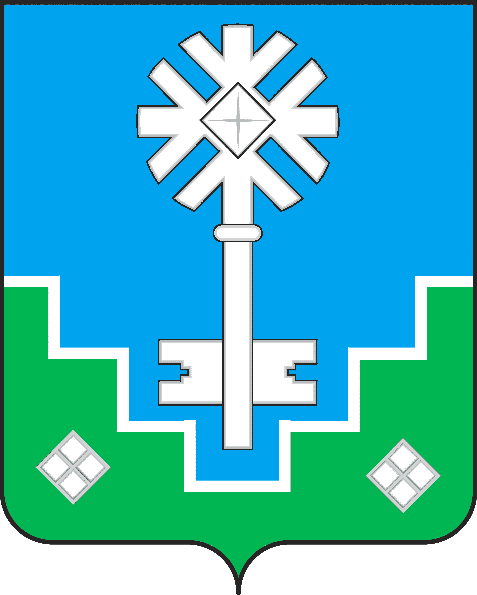 Россия ФедерациятаСаха РеспубликатынМИИРИНЭЙ ОРОЙУОНУН«Мииринэй куорат»МУНИЦИПАЛЬНАЙ ТЭРИЛЛИИДЬАhАЛТАТА№ п/пСубъект малого и среднего предпринимательстваСумма запрашиваемой субсидии (руб.)1.ИП Токарь София Петровна133 392,802.ИП Борбоева Энгельсина Федоровна58 464,753.ИП Проскурин Дмитрий Александрович199 525,004.ИП Колодезникова Елена Николаевна500 000,005.ООО «ТК-Мирный» 2 072 460 ,006.ИП Котелевская Татьяна Владимировна57 801,357.ИП Соловьева Юлия Романовна526 900,008.ООО «АСБ»454 007,289.ИП Сорокин Иван Александрович455 390,0010.ИП Золотарева Маргарита Игоревна345 130,9111.ИП Самсонова Татьяна Викторовна24 000,0012.ИП Федченко Виталий Владимирович458 745,0013.ИП Шерстобитов Сергей Викторович13 500,0014.ИП Токарь София Петровна102 000,0015.ООО «АСБ»120 624,87	2. ИП Колодезникова Елена Александровна.Зарегистрирована в качестве индивидуального предпринимателя в г. Мирном 28.08.2016 г. Соответствует условиям Порядка оказания финансовой поддержки. Реализация подакцизных товаров согласно выписке отсутствует. Претендент прошел курс краткосрочного обучения основам предпринимательской деятельности.Основной вид деятельности: розничная торговля очками, включая сборку и ремонт очков в специализированных магазинах. О проекте: Салон будет специализироваться на продаже средств коррекции зрения (очков и контактных линз) и солнцезащитных очков среднего ценового сегмента, ориентируясь на возрастную группу от 5 лет и старше. При позиционировании основные акценты будут сделаны на широком ассортименте, профессиональных консультациях врача - офтальмолога и услугах по подбору очков, контактных линз и изготовлению очков. Социально-экономическая эффективность бизнес - проекта: Общая стоимость  затрат, необходимых на реализацию проекта  5 000 000 руб. из них за счет собственных средств 5 000 000 руб., потребность в гранте  500 000 тыс.руб. Собственные расходы предпринимателя составляют 1 471 550 руб. Срок окупаемости проекта 2 года, период возврата субсидии (гранта)  в виде налоговых платежей 1 год. Задолженности по налоговым платежам заявитель не имеет. Субсидия необходима для развития бизнеса.Критерии: Создание новых рабочих мест от 2-5 раб. мест -5 баллов.	       Среднесписочная численность работников от 1 до 5 – 1 балл.		       Всего набранных баллов: 6	Возмещение части затрат, понесенных субъектами малого и среднего предпринимательства на модернизацию (приобретение и обновление) производственного оборудования, связанного с производством  продукции, а также связанного с оказанием бытовых услуг.	1. ИП Токарь София Петровна. 	           Зарегистрирована в качестве индивидуального предпринимателя в г.Мирном   25.05.2015 г. Заявитель является резидентом РФ и соответствует условиям Порядка оказания финансовой поддержки. Реализация подакцизных товаров согласно выписке отсутствует. Основной вид деятельности: деятельность ресторанов услуги по доставке продуктов питания. Заявитель задолженности по налоговым платежам не  имеет.Документы, подтверждающие затраты предоставлены. В 2016 г. приобретено производственное оборудование – модуль для столовых приборов, витрина кондитерская, мармит для вторых блюд паровой, ванна моечная. Субсидия необходима для возмещения части затрат, в сфере общественного питания.	2. ИП Колодезникова Елена Александровна.Зарегистрирована в качестве индивидуального предпринимателя в г. Мирном 28.08.2016 г. Соответствует условиям Порядка оказания финансовой поддержки. Реализация подакцизных товаров согласно выписке отсутствует. Претендент прошел курс краткосрочного обучения основам предпринимательской деятельности.Основной вид деятельности: розничная торговля очками, включая сборку и ремонт очков в специализированных магазинах. О проекте: Салон будет специализироваться на продаже средств коррекции зрения (очков и контактных линз) и солнцезащитных очков среднего ценового сегмента, ориентируясь на возрастную группу от 5 лет и старше. При позиционировании основные акценты будут сделаны на широком ассортименте, профессиональных консультациях врача - офтальмолога и услугах по подбору очков, контактных линз и изготовлению очков. Социально-экономическая эффективность бизнес - проекта: Общая стоимость  затрат, необходимых на реализацию проекта  5 000 000 руб. из них за счет собственных средств 5 000 000 руб., потребность в гранте  500 000 тыс.руб. Собственные расходы предпринимателя составляют 1 471 550 руб. Срок окупаемости проекта 2 года, период возврата субсидии (гранта)  в виде налоговых платежей 1 год. Задолженности по налоговым платежам заявитель не имеет. Субсидия необходима для развития бизнеса.Критерии: Создание новых рабочих мест от 2-5 раб. мест -5 баллов.	       Среднесписочная численность работников от 1 до 5 – 1 балл.		       Всего набранных баллов: 6	Возмещение части затрат, понесенных субъектами малого и среднего предпринимательства на модернизацию (приобретение и обновление) производственного оборудования, связанного с производством  продукции, а также связанного с оказанием бытовых услуг.	1. ИП Токарь София Петровна. 	           Зарегистрирована в качестве индивидуального предпринимателя в г.Мирном   25.05.2015 г. Заявитель является резидентом РФ и соответствует условиям Порядка оказания финансовой поддержки. Реализация подакцизных товаров согласно выписке отсутствует. Основной вид деятельности: деятельность ресторанов услуги по доставке продуктов питания. Заявитель задолженности по налоговым платежам не  имеет.Документы, подтверждающие затраты предоставлены. В 2016 г. приобретено производственное оборудование – модуль для столовых приборов, витрина кондитерская, мармит для вторых блюд паровой, ванна моечная. Субсидия необходима для возмещения части затрат, в сфере общественного питания.	2. ИП Колодезникова Елена Александровна.Зарегистрирована в качестве индивидуального предпринимателя в г. Мирном 28.08.2016 г. Соответствует условиям Порядка оказания финансовой поддержки. Реализация подакцизных товаров согласно выписке отсутствует. Претендент прошел курс краткосрочного обучения основам предпринимательской деятельности.Основной вид деятельности: розничная торговля очками, включая сборку и ремонт очков в специализированных магазинах. О проекте: Салон будет специализироваться на продаже средств коррекции зрения (очков и контактных линз) и солнцезащитных очков среднего ценового сегмента, ориентируясь на возрастную группу от 5 лет и старше. При позиционировании основные акценты будут сделаны на широком ассортименте, профессиональных консультациях врача - офтальмолога и услугах по подбору очков, контактных линз и изготовлению очков. Социально-экономическая эффективность бизнес - проекта: Общая стоимость  затрат, необходимых на реализацию проекта  5 000 000 руб. из них за счет собственных средств 5 000 000 руб., потребность в гранте  500 000 тыс.руб. Собственные расходы предпринимателя составляют 1 471 550 руб. Срок окупаемости проекта 2 года, период возврата субсидии (гранта)  в виде налоговых платежей 1 год. Задолженности по налоговым платежам заявитель не имеет. Субсидия необходима для развития бизнеса.Критерии: Создание новых рабочих мест от 2-5 раб. мест -5 баллов.	       Среднесписочная численность работников от 1 до 5 – 1 балл.		       Всего набранных баллов: 6	Возмещение части затрат, понесенных субъектами малого и среднего предпринимательства на модернизацию (приобретение и обновление) производственного оборудования, связанного с производством  продукции, а также связанного с оказанием бытовых услуг.	1. ИП Токарь София Петровна. 	           Зарегистрирована в качестве индивидуального предпринимателя в г.Мирном   25.05.2015 г. Заявитель является резидентом РФ и соответствует условиям Порядка оказания финансовой поддержки. Реализация подакцизных товаров согласно выписке отсутствует. Основной вид деятельности: деятельность ресторанов услуги по доставке продуктов питания. Заявитель задолженности по налоговым платежам не  имеет.Документы, подтверждающие затраты предоставлены. В 2016 г. приобретено производственное оборудование – модуль для столовых приборов, витрина кондитерская, мармит для вторых блюд паровой, ванна моечная. Субсидия необходима для возмещения части затрат, в сфере общественного питания.   	Заслушав информацию, Комиссия решила:           1.Выплатить субсидию (грант) из средств местного бюджета субъектам малого и среднего предпринимательства по направлениям:          «Предоставление субсидии (гранта) субъектам малого и среднего предпринимательства, начинающим собственное дело»: -ИП Проскурину Дмитрию Александровичу в размере 50 000 тысяч рублей;-ИП Колодезниковой Елене Александровне в размере 150 000 тысяч рублей.«Возмещение части затрат, понесенных субъектами малого и среднего предпринимательства на модернизацию (приобретение и обновление) производственного оборудования, связанного с производством  продукции, а также связанного с оказанием бытовых услуг»:-ИП Токарь Софии Петровне в размере 4 233,0 рубля;-ИП Борбоевой Энгельсине Федоровне в размере 45 810,54 копейки;-ООО «АСБ» в лице генерального директора Арыку Ивана Ивановича в размере 100 000 тысяч рублей; -ИП Котелевской Татьяне Владимировне в размере 26 709, 61 копейка; -ИП Золотаревой Маргарите Игоревне в размере 50 000 тысяч рублей;-ИП Соловьевой Юлии Романовне в размере 73 246,85 копеек.«Возмещение части затрат, понесенных субъектами малого и среднего предпринимательства, занятыми в сфере производства продукции, на арендную плату за имущество, используемое в производственном процессе»:            -ИП Токарь Софии Петровне в размере 50 000 тысяч рублей.2.Отказать в предоставлении субсидии (гранта) субъектам малого и среднего предпринимательства: 	-ООО «ТК-Мирный» в лице генерального директора Платоновой Галины Викторовны в связи с наличием задолженности по справке № 17462 об исполнении налогоплательщиком (плательщиком сбора, налоговым агентом обязанности по уплате налогов, сборов, пеней штрафов, процентов) представленной межрайонной ИФНС  России № 1 по Республике Саха (Якутия).             -ИП Шерстобитову Сергею Викторовичу, в связи с отсутствием подтверждающих документов (кассовый чек) за оплату за пройденное обучение в городе Мирном 22-23 сентября и 24-25 сентября 2016 г.              -ИП Федченко Виталию Владимировичу, ИП Самсоновой Татьяне Викторовне, ООО «АСБ» в лице генерального директора Арыку Ивана Ивановича, ИП Сорокину Ивану Александровичу - в связи с недостаточностью денежных средств бюджета в 2016 году.                           Проголосовали:  за -  5 чел., против -0 чел, воздержался – 1 чел.